УТВЕРЖДЕНПриказом Председателя Чертановского районного суда г. Москвы от 28 января 2019 года №7ПЛАНпротиводействия коррупции
Чертановского районного суда г. Москвы на 2019 год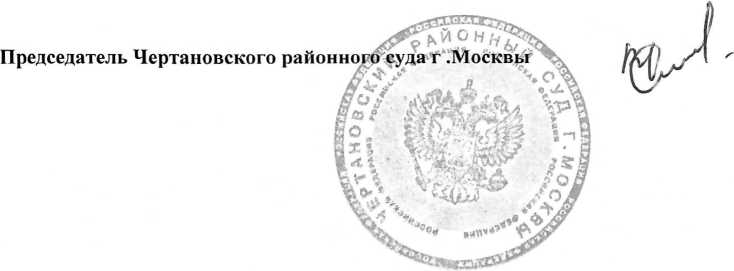 №п/пНаименование мероприятияИсполнителиСрокисполнения1. Организационно-методическое обеспечение реализации антикоррупционной политики1. Организационно-методическое обеспечение реализации антикоррупционной политики1. Организационно-методическое обеспечение реализации антикоррупционной политики1. Организационно-методическое обеспечение реализации антикоррупционной политики1.1.Осуществлять подготовку предложений и проектов нормативных правовых актов Чертановского районного cvda г. Москвы для приведения в соответствие сНачальникОДиКв течение года1.1.изменениями в законодательстве Российской Федерации, направленными на реализацию мер по противодействию коррупции;Вносить изменения в действующие акты Чертановского районного cvda г. Москвы . регулирующие вопросы противодействия коррупции в соответствии с приказами и распоряжениями Судебного департамента при Верховном Суде Российской Федерации и Управления Судебного департамента в г. Москве, а так же в соответствии с возможными в 2019 году изменениями в области антикоррупционного законодательства Российской ФедерацииНачальникОДиКв течение года1.2.Осуществлять разъяснительную работу по формированию у гос. служащих Чертановского районного cvda г. Москвы отрицательного отношения к коррупции: Проводить обучающие мероприятия, направленными на недопущение гос.служащими поведения, которое может восприниматься окружающими, как обещание или предложение дачи взятки, либо согласие принять взятку, а так же реализовать комплекс мер по соблюдению ограничений, запретов и обязанностей, установленных в целях противодействия коррупции федеральным государственным гражданским служащим.НачальникОДиКВ течение года1.3.Обобщать практику рассмотрения обращений граждан и организаций по фактам коррупции и принимать меры по повышению результативности и эффективности работы с указанными обращениями.Начальник отдела государствен ной службы и кадров, Консультант, Помощник председателяв течение года1.4.Представлять информацию в Администрацию Президента РФ о результатах рассмотрения обращений граждан и организаций с помощью информационного ресурса ССТУ.РФ на основании Указа Президента Российской Федерации от 17.04.2017 № 171 «О мониторинге и анализе результатов рассмотрения обращений граждан и организаций».ПомощникпредседателяОдин раз в месяц1.5.Проводить мониторинг печатных и электронных средств массовой информации по выявлению публикаций о проявлении кошупции в Чертановском районном cvde г. Москвы . Проводить проверки указанных фактов и принимать соответствующие меры реагирования по результатам проверок в соответствие с действующим законодательством.Прее.секретарь судав течение года1.6.По распоряжению председателя суда осуществлять взаимодействие с органами ФСБ России, правоохранительными органами, органами прокуратуры и юстиции по вопросам противодействия коррупцииНачальникОДиКв течение года1.7.Разработать и утвердить в установленном порядке план противодействия коррупции в Чертановском районном cvde г. Москвы на 2020 год.НачальникОДиКС декабря 2019 года по январь 2020 года1.8.Обеспечить действенное функционирование аттестационной комиссии, конкурсной комиссии для проведения конкурса на замещение вакантной должности государственной гражданской службы в Чертановском районном cvde г. Москвы и комиссии по служебному поведению государственных гражданских служащих Чертановского районного cvda г. Москвы и упегулиоованию конфликта интересов сНачальникОДиКВ течение года1.8.обязательным участием независимого эксперта.НачальникОДиКВ течение года1.9.Предоставлять информацию о деятельности Чертановского районного cvda г. Москвы о ходе реализации антикоррупционных мер по вопросам противодействия коррупции Начальнику Управления Судебного департамента в г. Москве ( в отношении судей иНачальникОДиКВ сроки, установленны е УСД в г.федеральных государственных гражданских служащих).Москве1.10.Представлять в отдел по вопросам противодействия коррупции УСД в г. Москве предложения в План противодействия коррупции в Чертановском районном cvde г. Москвы на 2020 год. а так же отчет об исполнении Плана противодействия коррупции в Чертановском районном cvde г. Москвы за 2019 годДо 10 декабря 2019 года1.11.Обеспечить возможность использования специального программного обеспечения «Справки БК», размещенного на официальном сайте Президента Российской Федерации, всеми гражданами, претендующими на замещение должностей федеральной государственной гражданской службы в Чертановском районном суде г. Москве, для заполнения справок о своих доходах, расходах, об имуществе и обязательствах имущественного характера своих супруги (супруга) и несовершеннолетних детей.ПомощникпредседателяНачальникОДиКВ течение года1.12.Разработать для гражданских служащих Чертановского районного суда г. Москвы Памятку об основных ограничениях, запретах и обязанностях, установленных в отношении федеральных государственных служащих, с учетом изменений, произошедших в антикоррупционном законодательстве в период с 2017 года по 2018 годыНачальникОДиКДо Юфевраля 2019 года2. Противодействие коррупции при прохождении государственной гражданской службы2. Противодействие коррупции при прохождении государственной гражданской службы2. Противодействие коррупции при прохождении государственной гражданской службы2. Противодействие коррупции при прохождении государственной гражданской службы2.1.Осуществить сбор сведений о доходах, расходах, об имуществе и обязательствах имущественного характера ФГГС аппарата суда, а также сведений о доходах, расходах, об имуществе и обязательствах имущественного характера своих супруги (супруга) и несовершеннолетних детей, согласно приказу Управления от 18.03.2016 № 86 «Об утверждении перечня должностей ФГГС в районных судах г. Москвы, гарнизонных военных судах, при замещении которых ФГГС обязаны представлять сведения о доходах, расходах, об имуществе и обязательствах имущественного характера, а также сведения о доходах, расходах, об имуществе и обязательствах имущественного характера своих супруги (супруга) и несовершеннолетних детей» за отчетный период с 01.01.2018 г. по 31.12.2019 г.НачальникОДиКДО30 апреля 2019 г.2.2.Обобщить и провести анализ сведений о доходах, расходах, об имуществе и обязательствах имущественного характера ФГГС, а также сведений о доходах, расходах, об имуществе и обязательствах имущественного характера своих супруги (супруга) и несовершеннолетних детей и обобщить результат. Результаты анализа направить в Управление Судебного департамента в г. Москве.НачальникОДиКдо 15 июля 2019 года2.3.Разместить сведения о доходах, расходах, об имуществе и обязательствах имущественного характера ФГГС аппарата суда, а также сведений о доходах, расходах, об имуществе и обязательствах имущественного характера своих супруги (супруга) и несовершеннолетних детей, согласно приказу от 18.03.2016 № 85 «Об утверждении перечня должностей ФГГС аппаратов районных судов г. Москвы, гарнизонных военных судов, замещение которых влечет за собой размещение сведений о доходах, расходах, об имуществе и обязательствах имущественного характера федеральных государственных гражданских служащих аппаратов районных судов г. Москвы, гарнизонных военных судов, а также сведений о доходах, расходах, об имуществе и обязательствах имущественного характера своих супруги (супруга) и несовершеннолетних детей на официальных сайтах районных, гарнизонных военных судов и предоставления этих сведений общероссийским средствам массовой информации для опубликования» за отчетный период с 01.01.2018 по 31.12.2018.Помощникпредседателя,НачальникОДиКВ срок, не превышающ ий 14рабочих дней со дня истечения срока,установленно го для их подачи (до 27 мая 2019 года)2.4.Осуществлять контроль за соответствием расходов федеральных государственных гцажданских служащих Чертановского районного cvda г. Москвы, а так же их супруга (супруги) и несовершеннолетних детей, доходу, данных лиц и их супруга (супруги)НачальникОДиКВ течение года, по мере необходимое ти2.5.Осуществлять в соответствии с Указом Президента Российской Федерации от 21.09.2009 №1065 «О проверке достоверности и полноты сведений, представляемых гражданами, претендующими на замещение должностей федеральной государственной службы, и федеральными государственными служащими, и соблюдения федеральными государственными служащими требований к служебному поведению» проверки достоверности и полноты сведений о доходах, об имуществе и обязательствах имущественного характера, представляемых гражданами, претендующими на замещение должностей федеральной государственной гражданской службы, и федеральными государственными гражданскими служащими, а также сведений, представляемых указанными гражданами в соответствии с нормативными правовыми актами Российской Федерации.НачальникОДиКПо мере необходимое ти2.6.Продолжить работу по выявлению случаев возникновения конфликта интересов. По каждому случаю конфликта интересов принять меры, предусмотренные законодательством Российской Федерации. Обеспечить организацию проведения заседания комиссии по соблюдению требований к служебному поведению государственных гражданских служащих Чертановского районного cvda г. Москвы иНачальникОДиКПо мере необходимое тиурегулированию конфликта интересов с обязательным участием независимого эксперта.2.7.Обеспечить реализацию федеральными государственными гражданскими служащими Чертановского районного cvda г. Москвы обязанности по уведомлению председателя суда, обо всех случаях обращениях к ним каких-либо лиц в целях склонения их к совершению коррупционных и иных правонарушений.НачальникОДиКПо мере необходимое ти2.8.Обеспечивать реализацию федеральными государственными гражданскими служащими Чертановского районного cvda г. Москвы обязанности по уведомлению представителя нанимателя о возникновении конфликта интересов или о невозможности его возникновения.НачальникОДиКВ течение года2.9.Обеспечивать контроль за применением предусмотренных законодательством мер юридической ответственности в каждом случае несоблюдения запретов, ограничений и требований, установленных в целях противодействия коррупции, в том числе мер по предотвращению и урегулированию конфликта интересовНачальникОДиКВ течение года2.10.Обеспечивать реализацию Постановления Правительства Российской Федерации от 5 марта 2018 года № 228 «О реестре лиц, уволенных в связи с утратой доверия».НачальникОДиКВ течение года2.11.Проводить анализ соблюдения запретов, ограничений и требований, установленных в целях противодействия коррупции, в том числе касающихся получения подарков государственными гражданскими служащими Чертановского районного cvda г.НачальникОДиКВ течение года2.11.Москвы, выполнения иной оплачиваемой работы, обязанности уведомлять об обращениях в целях склонения к совершению коррупционных правонарушений.НачальникОДиКВ течение года2.12.Обеспечивать реализацию федеральными государственными гражданскими служащими Чертановского районного cvda г. Москвы обязанности по уведомлению председателя суда о намерении выполнять иную оплачиваемую работуНачальникОДиКВ течение года2.13.Осуществить сбор сведений о размещении информации в информационнотелекоммуникационной сети "Интернет" по форме утвержденной распоряжением Правительства РФ от 28.12.2016 № 2867-р на основании ст. 20.2 Федерального закона от 27.07.2004 № 79-ФЗ «О государственной гражданской службе РФ»Помощникпредседателя,НачальникОДиКПо мере необходимое ти2.14.Провести анализ сведений о размещении информации в информационнотелекоммуникационной сети «Интернет», представляемых федеральными государственными гражданскими служащими Чертановского районного суда г. Москвы.НачальникОДиКВ течение года, по мере необходимое ти2.15.Обеспечить принятие мер по повышению эффективности контроля за соблюдением федеральными государственными гражданскими служащими Чертановского районного cvda г. Москвы, требований законодательства Российской Федерации оНачальникОДиКВ течение года2.15.противодействии коррупции, касающихся предотвращения и урегулирования конфликта интересов, в том числе к освоенности в случае несоблюдения указанных требований.НачальникОДиКВ течение года2.16.Обеспечивать принятие мер по повышению эффективности кадровой работы в части, касающейся ведения личных дел федеральных государственных гражданских служащих Чертановского районного cvda г. Москвы, в том числе контроля за актуализацией сведений, содержащихся в анкетах, представляемых при поступлении на федеральную государственную гражданскую службу в Чертановский районный суд г. Москвы, об их родственниках и свойственниках в целях выявления возможного конфликта интересов.НачальникОДиКПостояннопослепринятиясоответствующегонормативног о правового актаПравительствомРоссийскойФедерации3. Антикоррупционное образование3. Антикоррупционное образование3. Антикоррупционное образование3. Антикоррупционное образование3.1.Проводить с федеральными государственными гражданскими служащими Чертановского районного cvda г. Москвы занятий по профилактике коррупционных и иных правонарушений в Чертановском районном суде г. МосквыНачальникОДиКВ течение года3.2.Проводить лекции федеральным государственным гражданским служащим Чертановского районного cvda г. Москвы по нормам законодательства Российской Федерации о противодействии коррупции, в том числе об установлении наказания за коммерческий подкуп, получение и дачу взятки, посредничество во взяточничестве в виде штрафов, кратных сумме коммерческого подкупа или взятки, об увольнении в связи с утратой доверияНачальникОДиКВ течение года3.3.Организовывать обучение федеральных государственных гражданских служащих Чертановского районного cvda г. Москвы, впервые поступивших на федеральнуюНачальникОДиКВ течение года3.3.государственную службу для замещения должностей, включенных в соответствующий перечень должностей, по образовательным программам в области противодействия коррупции.НачальникОДиКВ течение года